26.12.2023  № 4773О внесении изменений в постановление администрации города Чебоксары от 28.04.2017 № 1059 «О создании учебно-консультационных пунктов по гражданской обороне и чрезвычайным ситуациям на территории города Чебоксары»В соответствии с Федеральным законом от 21.12.1994 № 68-ФЗ «О защите населения и территорий от чрезвычайных ситуаций природного и техногенного характера», постановлением Правительства Российской Федерации от 18.09.2020№ 1485 «Об утверждении Положения о подготовке граждан Российской Федерации, иностранных граждан и лиц без гражданства в области защиты от чрезвычайных ситуаций природного и техногенного характера» и в целях приведения в соответствие с Уставом муниципального образования города Чебоксары – столицы Чувашской Республики, принятым решением Чебоксарского городского Собрания депутатов Чувашской Республики от 30.11.2005 № 40, администрация города Чебоксары 
п о с т а н о в л я е т:1. Внести в постановление администрации города Чебоксары от 28.04.2017 № 1059 «О создании учебно-консультационных пунктов по гражданской обороне и чрезвычайным ситуациям на территории города Чебоксары» следующие изменения:1.1. в преамбуле постановления слова «постановлением Правительства Российской Федерации от 04.09.2003 № 547 «О подготовке населения в области защиты от чрезвычайных ситуаций природного и техногенного характера» заменить словами «постановлением Правительства Российской Федерации от 18.09.2020 № 1485 «Об утверждении Положения о подготовке граждан Российской Федерации, иностранных граждан и лиц без гражданства в области защиты от чрезвычайных ситуаций природного и техногенного характера»;1.2. в Положении об учебно-консультационном пункте по гражданской обороне и чрезвычайным ситуациям в городе Чебоксары (приложение № 2):в пункте 4.1 раздела 4 «Организация и содержание работы» слова «глава администрации города Чебоксары» заменить словами «глава города Чебоксары»;в абзаце восьмом подпункта 5.3.4 пункта 5.3 раздела 5 «Оборудование и оснащение» слово «главы» исключить.2. Настоящее постановление вступает в силу со дня его официального опубликования.3. Контроль за исполнением настоящего постановления возложить на заместителя главы администрации города по вопросам ЖКХ.Временно исполняющий полномочияглавы города Чебоксары			                                       Д.В. СпиринЧăваш РеспубликиШупашкар хула	Администрацийě	ЙЫШĂНУ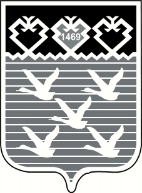 Чувашская РеспубликаАдминистрациягорода ЧебоксарыПОСТАНОВЛЕНИЕ